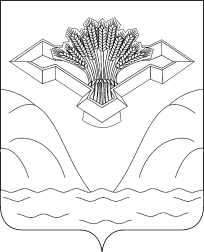 Российская Федерация                                                                                                                                                  Самарская областьАДМИНИСТРАЦИЯ СЕЛЬСКОГО ПОСЕЛЕНИЯ ПИСКАЛЫМУНИЦИПАЛЬНОГО РАЙОНА СТАВРОПОЛЬСКИЙСАМАРСКОЙ ОБЛАСТИПОСТАНОВЛЕНИЕот  01.04.2014г.                         № 2                                                                                                                  «Об отмене Постановления главы администрации сельского поселения Пискалы № 19 от 22.07.2013г.».               На основании  протеста прокуратуры за № 07-15-1058/14 от 28.03.2014г. на Постановление главы администрации сельского поселения Пискалы муниципального района Ставропольский Самарской области от 22.07.2013г. № 19ПОСТАНОВЛЯЮ:Отменить Постановление главы администрации сельского поселения Пискалы муниципального района Ставропольский Самарской области от 22.07.2013г. № 19 «Об утверждении административного регламента осуществления муниципального контроля за проведением муниципальных лотерей на территории сельского поселения Пискалы» Контроль за исполнением настоящего постановления оставляю за собой.Глава сельского поселения Пискалы                                                               К.А.Костыгов 